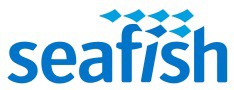 Health and Safety - Online Study LogsheetFill in as you progress and save the document. A completed logsheet is required as part of your Elementary Health & Safety exam.Your Name:  	* 15, 30, 45 or 60 mins   Date test taken & your test scoreWhat feedback or comments have you on the online package? Please add these to the box below.To book your exam or to ask questions about Health & Safety, please email onshore@seafish.co.uk	Please sign and date when ready to sit your exam: 		 	/ 	/ 	© SFIA 2022Chapter #Chapter TitleDate finishedTime spentstudying*1Health & Safety At Work2Health & Safety Laws3Accidents & Illness4Risk Assessment5First Aid At Work6Personal Protective Equipment7Workplace Safety8Work Equipment9Electricity10Fire Prevention11Occupational Health12Hazardous Substances13Ergonomics & Workstation Design14Manual Handling15Noise & Vibration16Other Risks & HazardsComplete your online practice test%